Tess Vincent 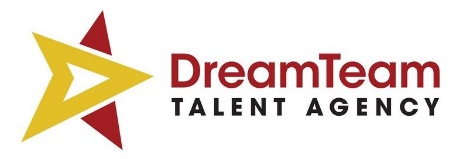 she/hertessnvincent@gmail.comheight: 5’1”  FILMOff the Rack (short)	Featured	Columbia College	dir. Corey ClarkTHEATREMuch Ado 2: Electric Boogaloo**	Andrea	Possibilities Theatre Company	dir. Melody DeRogatisThe While Series*	Narrator	Independent	dir. Toma Lynn SmithIt Starts With Me	Ensemble	Climate Change Theatre Action	dir. Iris SowlatThe Tempest	Miranda	Hyde Park Players	dir. Laura MacGregorLittle Shop of Horrors	Ensemble	Munroe Park Theater Guild	dir. Kevin SweeneyThe Resistible Rise of Arturo Ui*	Flake	Hyde Park Players	dir. Nathan Agin*staged reading, **48-hour theatre productionSKETCHLife Is So Funny!	Ensemble	Revival Theater	dir. Nick HallRead/Write	Ensemble	Independent (virtual)	dir. Jeremy AdlerTRAININGThe ACADEMY at Black Box Acting, Chicago, IL:	Meisner & Viewpoints: Andrew Cutler, Eric Gerard, & Elizabeth Birnkrant	Text Analysis: Amanda Fink & Elizabeth Birnkrant	Scene Study: Eric Gerard, Andrew Cutler, & Ashley NealShakespeare: Graham Carlson & Griffin SharpsThe Forge, Chicago, IL:	Audition Intensive: Sarah Cayce, CSAMA School of Acting, Virtual:TV Audition Workshop Series: Max ArciniegaActing Studio Chicago, Chicago, IL:	Core Acting Program: Adrienne Cury, Jennie Moreau, & Jack BronisRevival Theater, Chicago, IL:Improv: Andel Sudik & Tim SoszkoThe Green Room Acting Studio, Chicago, IL;	On-Camera Level 1: Sean BradleySPECIAL SKILLSCPR/First Aid trained, actor who can sing (F3:D5), piano (with advance notice), tap dance (basic), elementary French, cooking, soil and groundwater sampling